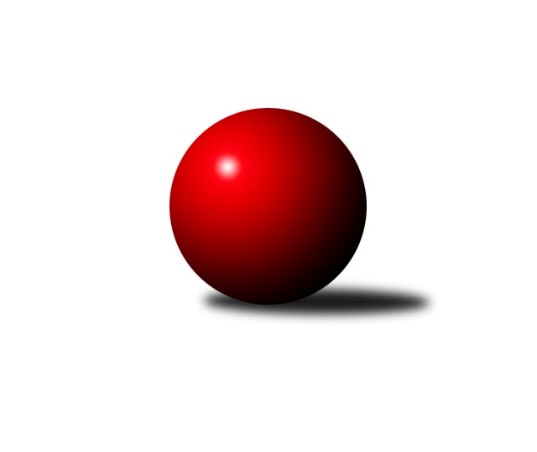 Č.14Ročník 2023/2024	24.5.2024 3. KLM C 2023/2024Statistika 14. kolaTabulka družstev:		družstvo	záp	výh	rem	proh	skore	sety	průměr	body	plné	dorážka	chyby	1.	TJ Opava	14	11	1	2	76.0 : 36.0 	(189.5 : 146.5)	3371	23	2241	1130	26.1	2.	TJ Odry	14	10	0	4	70.0 : 42.0 	(188.5 : 147.5)	3373	20	2234	1139	25.3	3.	KK Zábřeh B	14	10	0	4	68.0 : 44.0 	(186.5 : 149.5)	3350	20	2237	1113	24.4	4.	KK Šumperk A	14	9	0	5	62.5 : 49.5 	(164.0 : 172.0)	3330	18	2234	1097	29.9	5.	KK Vyškov B	14	8	0	6	63.5 : 48.5 	(174.5 : 161.5)	3297	16	2235	1062	31.2	6.	Loko Č. Třebová	14	7	0	7	52.5 : 59.5 	(158.5 : 177.5)	3305	14	2212	1093	28.8	7.	TJ Sokol Luhačovice	14	5	2	7	56.0 : 56.0 	(170.5 : 165.5)	3354	12	2251	1103	24.2	8.	Sokol Přemyslovice	14	5	1	8	49.0 : 63.0 	(161.5 : 174.5)	3290	11	2212	1078	29.9	9.	TJ Sokol Bohumín	14	4	2	8	43.5 : 68.5 	(153.5 : 182.5)	3234	10	2206	1028	38.7	10.	KK Jiskra Rýmařov	14	5	0	9	43.0 : 69.0 	(146.0 : 190.0)	3217	10	2166	1051	39.6	11.	TJ Spartak Přerov B	14	4	0	10	44.0 : 68.0 	(155.0 : 181.0)	3285	8	2217	1069	36.9	12.	TJ Spartak Bílovec	14	3	0	11	44.0 : 68.0 	(168.0 : 168.0)	3284	6	2207	1078	31.6Tabulka doma:		družstvo	záp	výh	rem	proh	skore	sety	průměr	body	maximum	minimum	1.	KK Zábřeh B	8	7	0	1	43.0 : 21.0 	(110.5 : 81.5)	3347	14	3484	3266	2.	TJ Odry	6	6	0	0	36.0 : 12.0 	(87.5 : 56.5)	3491	12	3636	3423	3.	KK Vyškov B	6	5	0	1	34.0 : 14.0 	(82.5 : 61.5)	3408	10	3458	3300	4.	TJ Opava	6	5	0	1	34.0 : 14.0 	(79.5 : 64.5)	3358	10	3477	3273	5.	Loko Č. Třebová	7	5	0	2	34.0 : 22.0 	(89.5 : 78.5)	3393	10	3449	3248	6.	KK Šumperk A	7	5	0	2	33.0 : 23.0 	(88.5 : 79.5)	3455	10	3553	3334	7.	TJ Spartak Přerov B	6	4	0	2	27.0 : 21.0 	(71.5 : 72.5)	3325	8	3389	3254	8.	TJ Sokol Luhačovice	7	3	1	3	30.0 : 26.0 	(88.5 : 79.5)	3381	7	3429	3308	9.	TJ Spartak Bílovec	8	3	0	5	30.0 : 34.0 	(103.0 : 89.0)	3401	6	3508	3262	10.	TJ Sokol Bohumín	8	2	2	4	28.5 : 35.5 	(96.5 : 95.5)	3148	6	3239	3046	11.	Sokol Přemyslovice	8	3	0	5	28.0 : 36.0 	(95.0 : 97.0)	3168	6	3258	3094	12.	KK Jiskra Rýmařov	7	2	0	5	20.0 : 36.0 	(72.0 : 96.0)	3246	4	3329	3122Tabulka venku:		družstvo	záp	výh	rem	proh	skore	sety	průměr	body	maximum	minimum	1.	TJ Opava	8	6	1	1	42.0 : 22.0 	(110.0 : 82.0)	3373	13	3559	3244	2.	KK Šumperk A	7	4	0	3	29.5 : 26.5 	(75.5 : 92.5)	3310	8	3480	3196	3.	TJ Odry	8	4	0	4	34.0 : 30.0 	(101.0 : 91.0)	3358	8	3490	3137	4.	KK Zábřeh B	6	3	0	3	25.0 : 23.0 	(76.0 : 68.0)	3351	6	3434	3253	5.	KK Jiskra Rýmařov	7	3	0	4	23.0 : 33.0 	(74.0 : 94.0)	3212	6	3361	3015	6.	KK Vyškov B	8	3	0	5	29.5 : 34.5 	(92.0 : 100.0)	3281	6	3499	3163	7.	Sokol Přemyslovice	6	2	1	3	21.0 : 27.0 	(66.5 : 77.5)	3311	5	3373	3138	8.	TJ Sokol Luhačovice	7	2	1	4	26.0 : 30.0 	(82.0 : 86.0)	3350	5	3498	3138	9.	TJ Sokol Bohumín	6	2	0	4	15.0 : 33.0 	(57.0 : 87.0)	3251	4	3424	3094	10.	Loko Č. Třebová	7	2	0	5	18.5 : 37.5 	(69.0 : 99.0)	3292	4	3371	3178	11.	TJ Spartak Bílovec	6	0	0	6	14.0 : 34.0 	(65.0 : 79.0)	3293	0	3463	3059	12.	TJ Spartak Přerov B	8	0	0	8	17.0 : 47.0 	(83.5 : 108.5)	3280	0	3413	3102Tabulka podzimní části:		družstvo	záp	výh	rem	proh	skore	sety	průměr	body	doma	venku	1.	TJ Opava	11	9	1	1	60.0 : 28.0 	(150.0 : 114.0)	3388	19 	4 	0 	1 	5 	1 	0	2.	TJ Odry	11	8	0	3	56.0 : 32.0 	(150.0 : 114.0)	3390	16 	5 	0 	0 	3 	0 	3	3.	KK Zábřeh B	11	8	0	3	56.0 : 32.0 	(150.0 : 114.0)	3345	16 	5 	0 	1 	3 	0 	2	4.	KK Šumperk A	11	6	0	5	44.5 : 43.5 	(120.0 : 144.0)	3312	12 	3 	0 	2 	3 	0 	3	5.	KK Vyškov B	11	5	0	6	45.5 : 42.5 	(131.0 : 133.0)	3303	10 	4 	0 	1 	1 	0 	5	6.	TJ Sokol Luhačovice	11	4	2	5	43.0 : 45.0 	(131.0 : 133.0)	3361	10 	3 	1 	2 	1 	1 	3	7.	Loko Č. Třebová	11	5	0	6	38.5 : 49.5 	(119.5 : 144.5)	3293	10 	4 	0 	2 	1 	0 	4	8.	KK Jiskra Rýmařov	11	5	0	6	37.0 : 51.0 	(123.0 : 141.0)	3202	10 	2 	0 	3 	3 	0 	3	9.	Sokol Přemyslovice	11	4	1	6	39.0 : 49.0 	(129.0 : 135.0)	3281	9 	2 	0 	4 	2 	1 	2	10.	TJ Sokol Bohumín	11	3	2	6	35.5 : 52.5 	(123.5 : 140.5)	3259	8 	1 	2 	3 	2 	0 	3	11.	TJ Spartak Bílovec	11	3	0	8	37.0 : 51.0 	(131.5 : 132.5)	3293	6 	3 	0 	3 	0 	0 	5	12.	TJ Spartak Přerov B	11	3	0	8	36.0 : 52.0 	(125.5 : 138.5)	3313	6 	3 	0 	2 	0 	0 	6Tabulka jarní části:		družstvo	záp	výh	rem	proh	skore	sety	průměr	body	doma	venku	1.	KK Šumperk A	3	3	0	0	18.0 : 6.0 	(44.0 : 28.0)	3494	6 	2 	0 	0 	1 	0 	0 	2.	KK Vyškov B	3	3	0	0	18.0 : 6.0 	(43.5 : 28.5)	3383	6 	1 	0 	0 	2 	0 	0 	3.	TJ Opava	3	2	0	1	16.0 : 8.0 	(39.5 : 32.5)	3329	4 	1 	0 	0 	1 	0 	1 	4.	Loko Č. Třebová	3	2	0	1	14.0 : 10.0 	(39.0 : 33.0)	3368	4 	1 	0 	0 	1 	0 	1 	5.	TJ Odry	3	2	0	1	14.0 : 10.0 	(38.5 : 33.5)	3375	4 	1 	0 	0 	1 	0 	1 	6.	KK Zábřeh B	3	2	0	1	12.0 : 12.0 	(36.5 : 35.5)	3375	4 	2 	0 	0 	0 	0 	1 	7.	TJ Sokol Luhačovice	3	1	0	2	13.0 : 11.0 	(39.5 : 32.5)	3366	2 	0 	0 	1 	1 	0 	1 	8.	Sokol Přemyslovice	3	1	0	2	10.0 : 14.0 	(32.5 : 39.5)	3252	2 	1 	0 	1 	0 	0 	1 	9.	TJ Sokol Bohumín	3	1	0	2	8.0 : 16.0 	(30.0 : 42.0)	3143	2 	1 	0 	1 	0 	0 	1 	10.	TJ Spartak Přerov B	3	1	0	2	8.0 : 16.0 	(29.5 : 42.5)	3215	2 	1 	0 	0 	0 	0 	2 	11.	TJ Spartak Bílovec	3	0	0	3	7.0 : 17.0 	(36.5 : 35.5)	3329	0 	0 	0 	2 	0 	0 	1 	12.	KK Jiskra Rýmařov	3	0	0	3	6.0 : 18.0 	(23.0 : 49.0)	3288	0 	0 	0 	2 	0 	0 	1 Zisk bodů pro družstvo:		jméno hráče	družstvo	body	zápasy	v %	dílčí body	sety	v %	1.	Tomáš Binar 	TJ Spartak Bílovec 	12	/	14	(86%)	40.5	/	56	(72%)	2.	Tomáš Molek 	TJ Sokol Luhačovice 	12	/	14	(86%)	36.5	/	56	(65%)	3.	Michal Markus 	TJ Opava  	11	/	13	(85%)	34.5	/	52	(66%)	4.	Marek Frydrych 	TJ Odry  	10	/	12	(83%)	34.5	/	48	(72%)	5.	Lukáš Horňák 	KK Zábřeh B 	10	/	14	(71%)	36.5	/	56	(65%)	6.	Josef Sitta 	KK Zábřeh B 	10	/	14	(71%)	35	/	56	(63%)	7.	Martin Macas 	KK Šumperk A 	10	/	14	(71%)	31.5	/	56	(56%)	8.	Karel Chlevišťan 	TJ Odry  	9	/	12	(75%)	32	/	48	(67%)	9.	Jakub Sokol 	Loko Č. Třebová  	9	/	12	(75%)	30.5	/	48	(64%)	10.	Michal Kudela 	TJ Spartak Bílovec 	9	/	12	(75%)	28	/	48	(58%)	11.	Petr Chlachula 	KK Jiskra Rýmařov  	9	/	13	(69%)	29	/	52	(56%)	12.	Jaroslav Vymazal 	KK Šumperk A 	9	/	14	(64%)	34	/	56	(61%)	13.	Ladislav Stárek 	KK Jiskra Rýmařov  	8	/	10	(80%)	26	/	40	(65%)	14.	Luděk Slanina 	TJ Opava  	8	/	10	(80%)	23.5	/	40	(59%)	15.	Jiří Kmoníček 	Loko Č. Třebová  	8	/	11	(73%)	27	/	44	(61%)	16.	Petr Kuttler 	TJ Sokol Bohumín  	8	/	12	(67%)	29.5	/	48	(61%)	17.	Milan Šula 	KK Zábřeh B 	8	/	12	(67%)	29	/	48	(60%)	18.	Petr Bracek 	TJ Opava  	8	/	12	(67%)	27.5	/	48	(57%)	19.	Michal Pavič 	TJ Odry  	8	/	12	(67%)	26	/	48	(54%)	20.	Petr Večerka 	KK Vyškov B 	8	/	12	(67%)	24	/	48	(50%)	21.	Jiří Šoupal 	Sokol Přemyslovice  	8	/	13	(62%)	29	/	52	(56%)	22.	Radek Grulich 	Sokol Přemyslovice  	8	/	13	(62%)	27	/	52	(52%)	23.	Martin Pavič 	TJ Odry  	8	/	14	(57%)	36	/	56	(64%)	24.	Jan Körner 	KK Zábřeh B 	8	/	14	(57%)	35.5	/	56	(63%)	25.	Aleš Kohutek 	TJ Sokol Bohumín  	7.5	/	12	(63%)	28	/	48	(58%)	26.	Eduard Varga 	KK Vyškov B 	7	/	8	(88%)	22.5	/	32	(70%)	27.	Vratislav Kunc 	TJ Sokol Luhačovice 	7	/	11	(64%)	28	/	44	(64%)	28.	Tomáš Valíček 	TJ Opava  	7	/	13	(54%)	28	/	52	(54%)	29.	Adam Bezdíček 	Loko Č. Třebová  	7	/	14	(50%)	28	/	56	(50%)	30.	Stanislav Beňa ml.	TJ Spartak Přerov B 	6	/	8	(75%)	20.5	/	32	(64%)	31.	Filip Lekeš 	TJ Sokol Luhačovice 	6	/	8	(75%)	17	/	32	(53%)	32.	Milan Kanda 	TJ Spartak Přerov B 	6	/	9	(67%)	18.5	/	36	(51%)	33.	Tomáš Vejmola 	KK Vyškov B 	6	/	10	(60%)	23.5	/	40	(59%)	34.	Petr Dvorský 	TJ Odry  	6	/	10	(60%)	22.5	/	40	(56%)	35.	Jaromír Rabenseifner 	KK Šumperk A 	6	/	12	(50%)	24	/	48	(50%)	36.	Tomáš Pěnička 	KK Zábřeh B 	6	/	12	(50%)	22.5	/	48	(47%)	37.	Jan Kmoníček 	Loko Č. Třebová  	6	/	12	(50%)	22	/	48	(46%)	38.	Jan Sedláček 	Sokol Přemyslovice  	6	/	13	(46%)	22.5	/	52	(43%)	39.	Pavel Zaremba 	KK Vyškov B 	6	/	14	(43%)	26.5	/	56	(47%)	40.	Rostislav Biolek 	KK Šumperk A 	6	/	14	(43%)	25	/	56	(45%)	41.	Pavel Heinisch 	KK Šumperk A 	5.5	/	12	(46%)	22	/	48	(46%)	42.	Petr Wolf 	TJ Opava  	5	/	8	(63%)	19	/	32	(59%)	43.	Luděk Rychlovský 	KK Vyškov B 	5	/	8	(63%)	16.5	/	32	(52%)	44.	Tomáš Fraus 	Sokol Přemyslovice  	5	/	8	(63%)	16	/	32	(50%)	45.	Jiří Flídr 	KK Zábřeh B 	5	/	9	(56%)	16.5	/	36	(46%)	46.	Milan Jahn 	TJ Opava  	5	/	10	(50%)	21.5	/	40	(54%)	47.	František Habrman 	KK Šumperk A 	5	/	10	(50%)	17	/	40	(43%)	48.	Antonín Sochor 	KK Jiskra Rýmařov  	5	/	11	(45%)	21.5	/	44	(49%)	49.	Ondřej Gajdičiar 	TJ Odry  	5	/	11	(45%)	21	/	44	(48%)	50.	Jozef Kuzma 	TJ Sokol Bohumín  	5	/	11	(45%)	19.5	/	44	(44%)	51.	Ladislav Janáč 	KK Jiskra Rýmařov  	5	/	11	(45%)	17.5	/	44	(40%)	52.	Zdeněk Macháček 	TJ Spartak Přerov B 	5	/	12	(42%)	25.5	/	48	(53%)	53.	Filip Sýkora 	TJ Spartak Bílovec 	5	/	13	(38%)	25	/	52	(48%)	54.	Milan Žáček 	TJ Sokol Luhačovice 	5	/	13	(38%)	22	/	52	(42%)	55.	Petr Číž 	TJ Spartak Bílovec 	5	/	14	(36%)	33	/	56	(59%)	56.	Stanislav Sliwka 	TJ Sokol Bohumín  	5	/	14	(36%)	21	/	56	(38%)	57.	Vlastimil Bělíček 	TJ Spartak Přerov B 	4	/	4	(100%)	11	/	16	(69%)	58.	Jiří Trávníček 	KK Vyškov B 	4	/	6	(67%)	15	/	24	(63%)	59.	Petr Matuška 	KK Vyškov B 	4	/	6	(67%)	13	/	24	(54%)	60.	Jan Večerka 	KK Vyškov B 	4	/	7	(57%)	14.5	/	28	(52%)	61.	Jiří Konečný 	TJ Sokol Luhačovice 	4	/	9	(44%)	20.5	/	36	(57%)	62.	Michal Blažek 	TJ Opava  	4	/	11	(36%)	20	/	44	(45%)	63.	Jiří Hetych ml.	Loko Č. Třebová  	4	/	11	(36%)	18	/	44	(41%)	64.	Eduard Tomek 	Sokol Přemyslovice  	4	/	12	(33%)	21.5	/	48	(45%)	65.	Jaroslav Tezzele 	KK Jiskra Rýmařov  	4	/	14	(29%)	27.5	/	56	(49%)	66.	David Binar 	TJ Spartak Bílovec 	4	/	14	(29%)	21	/	56	(38%)	67.	Libor Daňa 	TJ Spartak Přerov B 	3	/	5	(60%)	9.5	/	20	(48%)	68.	Pavel Močár ml.	Sokol Přemyslovice  	3	/	7	(43%)	16	/	28	(57%)	69.	Jan Zaškolný 	TJ Sokol Bohumín  	3	/	7	(43%)	14.5	/	28	(52%)	70.	Milan Zezulka 	TJ Spartak Bílovec 	3	/	7	(43%)	14	/	28	(50%)	71.	Michal Loučka 	TJ Spartak Přerov B 	3	/	7	(43%)	11	/	28	(39%)	72.	Miroslav Hvozdenský 	TJ Sokol Luhačovice 	3	/	8	(38%)	15.5	/	32	(48%)	73.	Karol Nitka 	TJ Sokol Bohumín  	3	/	8	(38%)	12	/	32	(38%)	74.	Jiří Martinů 	TJ Sokol Luhačovice 	3	/	8	(38%)	11	/	32	(34%)	75.	Jan Kučák 	TJ Odry  	3	/	8	(38%)	10.5	/	32	(33%)	76.	Karel Máčalík 	TJ Sokol Luhačovice 	3	/	9	(33%)	16	/	36	(44%)	77.	Fridrich Péli 	TJ Sokol Bohumín  	3	/	12	(25%)	20.5	/	48	(43%)	78.	Petr Holanec 	Loko Č. Třebová  	2.5	/	8	(31%)	12	/	32	(38%)	79.	Miroslav Stuchlík 	TJ Opava  	2	/	2	(100%)	4.5	/	8	(56%)	80.	Jaroslav Sedlář 	KK Šumperk A 	2	/	3	(67%)	7	/	12	(58%)	81.	Vladimír Mánek 	TJ Spartak Přerov B 	2	/	7	(29%)	14	/	28	(50%)	82.	Martin Rédr 	TJ Spartak Přerov B 	2	/	7	(29%)	11.5	/	28	(41%)	83.	Martin Holas 	TJ Spartak Přerov B 	2	/	8	(25%)	10.5	/	32	(33%)	84.	Pavel Močár 	Sokol Přemyslovice  	2	/	10	(20%)	16	/	40	(40%)	85.	Miloslav Hýbl 	Loko Č. Třebová  	2	/	14	(14%)	18	/	56	(32%)	86.	Maciej Basista 	TJ Opava  	1	/	1	(100%)	2.5	/	4	(63%)	87.	Kamil Bednář 	KK Vyškov B 	1	/	1	(100%)	2	/	4	(50%)	88.	Vojtěch Rozkopal 	TJ Odry  	1	/	1	(100%)	2	/	4	(50%)	89.	Milan Vymazal 	KK Šumperk A 	1	/	1	(100%)	2	/	4	(50%)	90.	Lukáš Vybíral 	Sokol Přemyslovice  	1	/	2	(50%)	6	/	8	(75%)	91.	Jaroslav Klus 	TJ Sokol Bohumín  	1	/	2	(50%)	5.5	/	8	(69%)	92.	Libor Slezák 	TJ Sokol Luhačovice 	1	/	2	(50%)	3	/	8	(38%)	93.	Jaroslav Heblák 	KK Jiskra Rýmařov  	1	/	2	(50%)	3	/	8	(38%)	94.	Kryštof Pevný 	KK Vyškov B 	1	/	3	(33%)	6	/	12	(50%)	95.	Tomáš Chárník 	KK Jiskra Rýmařov  	1	/	3	(33%)	4.5	/	12	(38%)	96.	Libor Krejčí 	KK Zábřeh B 	1	/	7	(14%)	8.5	/	28	(30%)	97.	Vojtěch Venclík 	TJ Spartak Přerov B 	1	/	9	(11%)	13	/	36	(36%)	98.	Jaroslav Zahrádka 	KK Vyškov B 	0.5	/	2	(25%)	2	/	8	(25%)	99.	Marek Kankovský 	Sokol Přemyslovice  	0	/	1	(0%)	2	/	4	(50%)	100.	Josef Pilatík 	KK Jiskra Rýmařov  	0	/	1	(0%)	1	/	4	(25%)	101.	Tomáš Procházka 	KK Vyškov B 	0	/	1	(0%)	1	/	4	(25%)	102.	Vladimír Štacha 	TJ Spartak Bílovec 	0	/	1	(0%)	1	/	4	(25%)	103.	Daniel Ševčík st.	TJ Odry  	0	/	1	(0%)	1	/	4	(25%)	104.	Michal Oščádal 	Sokol Přemyslovice  	0	/	1	(0%)	0	/	4	(0%)	105.	Petr Pavelka 	TJ Spartak Přerov B 	0	/	1	(0%)	0	/	4	(0%)	106.	Stanislav Beňa st.	TJ Spartak Přerov B 	0	/	1	(0%)	0	/	4	(0%)	107.	Jiří Polášek 	KK Jiskra Rýmařov  	0	/	1	(0%)	0	/	4	(0%)	108.	Patrik Vémola 	KK Šumperk A 	0	/	1	(0%)	0	/	4	(0%)	109.	Miroslav Smrčka 	KK Šumperk A 	0	/	2	(0%)	1.5	/	8	(19%)	110.	Pavel Konštacký 	KK Jiskra Rýmařov  	0	/	4	(0%)	2	/	16	(13%)	111.	Petr Charník 	KK Jiskra Rýmařov  	0	/	7	(0%)	8	/	28	(29%)	112.	Antonín Fabík 	TJ Spartak Bílovec 	0	/	8	(0%)	5.5	/	32	(17%)Průměry na kuželnách:		kuželna	průměr	plné	dorážka	chyby	výkon na hráče	1.	KK Šumperk, 1-4	3432	2290	1141	30.8	(572.0)	2.	TJ Odry, 1-4	3405	2261	1143	27.5	(567.6)	3.	KK Vyškov, 1-4	3379	2266	1112	31.3	(563.2)	4.	TJ Sokol Luhačovice, 1-4	3370	2227	1143	21.6	(561.8)	5.	TJ Lokomotiva Česká Třebová, 1-4	3362	2243	1119	29.9	(560.5)	6.	KK Zábřeh, 1-4	3319	2236	1083	28.5	(553.3)	7.	TJ Opava, 1-4	3319	2232	1087	31.5	(553.2)	8.	TJ Spartak Přerov, 1-6	3314	2235	1079	33.7	(552.4)	9.	KK Jiskra Rýmařov, 1-4	3291	2231	1060	38.3	(548.6)	10.	Sokol Přemyslovice, 1-4	3181	2154	1026	31.3	(530.2)	11.	TJ Sokol Bohumín, 1-4	3159	2150	1009	35.1	(526.6)Nejlepší výkony na kuželnách:KK Šumperk, 1-4KK Šumperk A	3553	13. kolo	Petr Bracek 	TJ Opava 	648	4. koloKK Šumperk A	3527	7. kolo	Petr Kuttler 	TJ Sokol Bohumín 	645	9. koloTJ Opava 	3518	4. kolo	Michal Markus 	TJ Opava 	634	4. koloTJ Sokol Luhačovice	3474	7. kolo	Martin Macas 	KK Šumperk A	632	13. koloKK Šumperk A	3464	14. kolo	Martin Macas 	KK Šumperk A	627	2. koloKK Šumperk A	3458	10. kolo	Jaroslav Vymazal 	KK Šumperk A	624	7. koloKK Šumperk A	3448	2. kolo	Vladimír Mánek 	TJ Spartak Přerov B	616	2. koloTJ Sokol Bohumín 	3424	9. kolo	Jaroslav Vymazal 	KK Šumperk A	614	4. koloTJ Spartak Přerov B	3413	2. kolo	Martin Macas 	KK Šumperk A	612	10. koloKK Šumperk A	3398	4. kolo	Jaroslav Vymazal 	KK Šumperk A	612	13. koloTJ Odry, 1-4TJ Odry 	3636	10. kolo	Marek Frydrych 	TJ Odry 	657	10. koloTJ Spartak Bílovec	3508	9. kolo	Tomáš Binar 	TJ Spartak Bílovec	648	12. koloKK Vyškov B	3499	14. kolo	Tomáš Binar 	TJ Spartak Bílovec	644	9. koloTJ Sokol Luhačovice	3498	4. kolo	Tomáš Molek 	TJ Sokol Luhačovice	643	10. koloTJ Odry 	3497	13. kolo	Luděk Rychlovský 	KK Vyškov B	641	14. koloKK Šumperk A	3480	12. kolo	Marek Frydrych 	TJ Odry 	640	5. koloTJ Odry 	3470	3. kolo	Karel Chlevišťan 	TJ Odry 	638	10. koloTJ Odry 	3469	8. kolo	Tomáš Binar 	TJ Spartak Bílovec	637	14. koloTJ Spartak Bílovec	3469	4. kolo	Marek Frydrych 	TJ Odry 	636	1. koloTJ Sokol Luhačovice	3466	10. kolo	Martin Pavič 	TJ Odry 	634	10. koloKK Vyškov, 1-4TJ Opava 	3559	7. kolo	Petr Bracek 	TJ Opava 	657	7. koloKK Vyškov B	3458	9. kolo	Petr Wolf 	TJ Opava 	639	7. koloKK Vyškov B	3441	10. kolo	Eduard Varga 	KK Vyškov B	626	10. koloKK Vyškov B	3439	3. kolo	Kryštof Pevný 	KK Vyškov B	615	13. koloKK Vyškov B	3436	13. kolo	Michal Markus 	TJ Opava 	613	7. koloKK Vyškov B	3376	1. kolo	Tomáš Vejmola 	KK Vyškov B	610	9. koloSokol Přemyslovice 	3353	13. kolo	Tomáš Molek 	TJ Sokol Luhačovice	604	9. koloTJ Sokol Luhačovice	3338	9. kolo	Jiří Trávníček 	KK Vyškov B	601	3. koloTJ Spartak Bílovec	3330	1. kolo	Petr Matuška 	KK Vyškov B	595	9. koloKK Vyškov B	3300	7. kolo	Michal Kudela 	TJ Spartak Bílovec	594	1. koloTJ Sokol Luhačovice, 1-4TJ Odry 	3490	12. kolo	Tomáš Molek 	TJ Sokol Luhačovice	610	5. koloKK Zábřeh B	3434	1. kolo	Tomáš Molek 	TJ Sokol Luhačovice	609	1. koloTJ Sokol Luhačovice	3429	12. kolo	Karel Chlevišťan 	TJ Odry 	609	12. koloTJ Sokol Luhačovice	3416	5. kolo	Petr Wolf 	TJ Opava 	608	11. koloTJ Sokol Luhačovice	3400	8. kolo	Tomáš Molek 	TJ Sokol Luhačovice	599	12. koloTJ Opava 	3397	11. kolo	Michal Pavič 	TJ Odry 	597	12. koloTJ Sokol Luhačovice	3382	1. kolo	Tomáš Molek 	TJ Sokol Luhačovice	595	3. koloTJ Sokol Luhačovice	3375	11. kolo	Michal Markus 	TJ Opava 	594	11. koloSokol Přemyslovice 	3357	3. kolo	Milan Žáček 	TJ Sokol Luhačovice	593	5. koloTJ Sokol Luhačovice	3354	6. kolo	Tomáš Molek 	TJ Sokol Luhačovice	591	8. koloTJ Lokomotiva Česká Třebová, 1-4Loko Č. Třebová 	3449	4. kolo	Radek Grulich 	Sokol Přemyslovice 	609	9. koloLoko Č. Třebová 	3443	9. kolo	Jaroslav Vymazal 	KK Šumperk A	608	6. koloLoko Č. Třebová 	3431	14. kolo	Jiří Trávníček 	KK Vyškov B	606	2. koloKK Zábřeh B	3426	7. kolo	Jan Kmoníček 	Loko Č. Třebová 	605	4. koloLoko Č. Třebová 	3405	2. kolo	Adam Bezdíček 	Loko Č. Třebová 	603	4. koloLoko Č. Třebová 	3401	7. kolo	Jakub Sokol 	Loko Č. Třebová 	601	4. koloTJ Odry 	3377	4. kolo	Jakub Sokol 	Loko Č. Třebová 	601	14. koloSokol Přemyslovice 	3373	9. kolo	Adam Bezdíček 	Loko Č. Třebová 	600	9. koloKK Šumperk A	3372	6. kolo	Jakub Sokol 	Loko Č. Třebová 	597	6. koloLoko Č. Třebová 	3371	6. kolo	Jan Körner 	KK Zábřeh B	596	7. koloKK Zábřeh, 1-4KK Zábřeh B	3484	12. kolo	Lukáš Horňák 	KK Zábřeh B	613	11. koloKK Zábřeh B	3377	5. kolo	Ladislav Stárek 	KK Jiskra Rýmařov 	605	2. koloTJ Opava 	3376	12. kolo	Jan Körner 	KK Zábřeh B	601	3. koloKK Jiskra Rýmařov 	3361	2. kolo	Josef Sitta 	KK Zábřeh B	600	12. koloKK Zábřeh B	3357	6. kolo	Josef Sitta 	KK Zábřeh B	596	14. koloTJ Odry 	3342	6. kolo	Jiří Flídr 	KK Zábřeh B	592	12. koloKK Zábřeh B	3332	8. kolo	Lukáš Horňák 	KK Zábřeh B	589	12. koloKK Zábřeh B	3327	3. kolo	Tomáš Binar 	TJ Spartak Bílovec	586	5. koloKK Zábřeh B	3323	11. kolo	Tomáš Pěnička 	KK Zábřeh B	585	12. koloKK Zábřeh B	3310	2. kolo	Jan Körner 	KK Zábřeh B	585	8. koloTJ Opava, 1-4TJ Opava 	3477	5. kolo	Michal Markus 	TJ Opava 	621	5. koloTJ Odry 	3394	9. kolo	Petr Dvorský 	TJ Odry 	608	9. koloTJ Opava 	3380	3. kolo	Luděk Slanina 	TJ Opava 	605	5. koloTJ Opava 	3368	13. kolo	Michal Blažek 	TJ Opava 	594	1. koloTJ Spartak Přerov B	3345	5. kolo	Michal Markus 	TJ Opava 	589	3. koloTJ Opava 	3334	1. kolo	Zdeněk Macháček 	TJ Spartak Přerov B	588	5. koloTJ Opava 	3317	10. kolo	Michal Markus 	TJ Opava 	587	13. koloSokol Přemyslovice 	3312	1. kolo	Jiří Šoupal 	Sokol Přemyslovice 	578	1. koloKK Zábřeh B	3287	10. kolo	Tomáš Valíček 	TJ Opava 	576	13. koloTJ Opava 	3273	9. kolo	Petr Bracek 	TJ Opava 	575	9. koloTJ Spartak Přerov, 1-6TJ Odry 	3464	7. kolo	Martin Pavič 	TJ Odry 	613	7. koloTJ Spartak Přerov B	3389	4. kolo	Marek Frydrych 	TJ Odry 	603	7. koloTJ Spartak Přerov B	3355	1. kolo	Vojtěch Venclík 	TJ Spartak Přerov B	597	7. koloTJ Spartak Přerov B	3340	9. kolo	Michal Pavič 	TJ Odry 	595	7. koloTJ Spartak Přerov B	3338	7. kolo	Vlastimil Bělíček 	TJ Spartak Přerov B	592	9. koloSokol Přemyslovice 	3331	10. kolo	Jakub Sokol 	Loko Č. Třebová 	590	1. koloKK Zábřeh B	3331	9. kolo	Libor Daňa 	TJ Spartak Přerov B	585	10. koloLoko Č. Třebová 	3302	1. kolo	Zdeněk Macháček 	TJ Spartak Přerov B	583	4. koloTJ Spartak Přerov B	3273	10. kolo	Jan Kučák 	TJ Odry 	580	7. koloTJ Spartak Přerov B	3254	13. kolo	Stanislav Beňa ml.	TJ Spartak Přerov B	579	9. koloKK Jiskra Rýmařov, 1-4TJ Odry 	3454	11. kolo	Marek Frydrych 	TJ Odry 	606	11. koloTJ Sokol Luhačovice	3410	13. kolo	Antonín Sochor 	KK Jiskra Rýmařov 	601	12. koloKK Šumperk A	3347	1. kolo	Ladislav Stárek 	KK Jiskra Rýmařov 	597	3. koloLoko Č. Třebová 	3333	12. kolo	Tomáš Molek 	TJ Sokol Luhačovice	597	13. koloKK Jiskra Rýmařov 	3329	3. kolo	Jaromír Rabenseifner 	KK Šumperk A	591	1. koloKK Jiskra Rýmařov 	3303	12. kolo	Jaroslav Tezzele 	KK Jiskra Rýmařov 	590	5. koloTJ Opava 	3299	8. kolo	Martin Macas 	KK Šumperk A	584	1. koloKK Jiskra Rýmařov 	3286	5. kolo	Petr Večerka 	KK Vyškov B	584	5. koloKK Vyškov B	3266	5. kolo	Stanislav Beňa ml.	TJ Spartak Přerov B	582	3. koloTJ Spartak Přerov B	3252	3. kolo	Martin Pavič 	TJ Odry 	581	11. koloSokol Přemyslovice, 1-4KK Vyškov B	3272	6. kolo	Michal Markus 	TJ Opava 	583	14. koloSokol Přemyslovice 	3258	2. kolo	Milan Jahn 	TJ Opava 	582	14. koloKK Zábřeh B	3253	4. kolo	Tomáš Pěnička 	KK Zábřeh B	575	4. koloTJ Opava 	3244	14. kolo	Eduard Varga 	KK Vyškov B	573	6. koloKK Jiskra Rýmařov 	3222	7. kolo	Radek Grulich 	Sokol Přemyslovice 	571	4. koloSokol Přemyslovice 	3210	7. kolo	Radek Grulich 	Sokol Přemyslovice 	568	7. koloTJ Odry 	3207	2. kolo	Jaroslav Vymazal 	KK Šumperk A	567	11. koloKK Šumperk A	3196	11. kolo	Marek Frydrych 	TJ Odry 	566	2. koloSokol Přemyslovice 	3179	6. kolo	Lukáš Horňák 	KK Zábřeh B	561	4. koloSokol Přemyslovice 	3177	4. kolo	Jan Večerka 	KK Vyškov B	560	6. koloTJ Sokol Bohumín, 1-4TJ Opava 	3251	6. kolo	Tomáš Molek 	TJ Sokol Luhačovice	591	2. koloTJ Sokol Bohumín 	3239	11. kolo	Vlastimil Bělíček 	TJ Spartak Přerov B	575	11. koloTJ Sokol Bohumín 	3234	14. kolo	Jozef Kuzma 	TJ Sokol Bohumín 	573	12. koloKK Vyškov B	3214	12. kolo	Petr Bracek 	TJ Opava 	572	6. koloLoko Č. Třebová 	3178	8. kolo	Petr Kuttler 	TJ Sokol Bohumín 	569	14. koloTJ Sokol Bohumín 	3164	6. kolo	Michal Markus 	TJ Opava 	569	6. koloTJ Spartak Přerov B	3157	11. kolo	Jozef Kuzma 	TJ Sokol Bohumín 	560	14. koloKK Jiskra Rýmařov 	3155	4. kolo	Ladislav Stárek 	KK Jiskra Rýmařov 	555	4. koloTJ Sokol Bohumín 	3151	12. kolo	Tomáš Procházka 	KK Vyškov B	555	12. koloSokol Přemyslovice 	3138	5. kolo	Jiří Kmoníček 	Loko Č. Třebová 	555	8. koloČetnost výsledků:	8.0 : 0.0	2x	7.0 : 1.0	9x	6.0 : 2.0	24x	5.5 : 2.5	2x	5.0 : 3.0	13x	4.0 : 4.0	3x	3.0 : 5.0	10x	2.0 : 6.0	15x	1.5 : 6.5	1x	1.0 : 7.0	5x